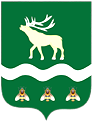 Российская Федерация Приморский крайДУМА ЯКОВЛЕВСКОГО МУНИЦИПАЛЬНОГО ОКРУГАПРИМОРСКОГО КРАЯРЕШЕНИЕ27 июня 2023 года                       с. Яковлевка                               №  40О начале процедуры формирования конкурсной комиссии по организации и проведению конкурса на замещение должности главы Яковлевского муниципального округаВ соответствии с Федеральным законом от 06.10.2003 № 131-ФЗ «Об общих принципах организации местного самоуправления в Российской Федерации», Законом Приморского края от 18.11.2014 № 495-КЗ «О сроке полномочий представительных органов и глав муниципальных образований Приморского края, порядке формирования представительных органов муниципальных районов и порядке избрания глав муниципальных образований Приморского края», Законом Приморского края от 05.12.2022 № 247-КЗ «О Яковлевском муниципальном округе Приморского края», решением Думы Яковлевского муниципального округа от 13.06.2023 № 22-НПА «О Положении о порядке проведения конкурса на замещение должности главы Яковлевского муниципального округа», Дума Яковлевского муниципального округаРЕШИЛА:1. Начать процедуру формирования конкурсной комиссии по организации и проведению конкурса на замещение должности главы Яковлевского муниципального округа.2. Председателю Думы Яковлевского муниципального округа Животягину Е.А. в срок не позднее 28 июня 2023 года уведомить Губернатора Приморского края Кожемяко О.Н. о начале процедуры формирования конкурсной комиссии.3. Настоящее решение вступает в силу со дня его принятия.Председатель Думы  Яковлевского
муниципального округа                                                               Е.А. Животягин